Żywiec, dnia .................................…
WNIOSEK
osoby bezrobotnej do 30 roku życia o przyznanie bonu zasiedleniowego
Na podstawie art. 66n ustawy z dnia 20 kwietnia 2004 r. o promocji zatrudnienia i instytucjach rynku pracy /tekst jednolity Dz. U. z 2023r., poz. 735 z późn. zm./ wnoszę przyznanie bonu zasiedleniowego.
I. INFORMACJE O WNIOSKODAWCY:
Imię i Nazwisko: ……………………………………...…….……………………………………...…. Adres dotychczasowego miejsca zamieszkania: ……………………………......................................……………........................... PESEL: ……………………………......................................……………............…..................… Stan cywilny (panna/kawaler, mężatka/żonaty, rozwiedziona/rozwiedziony, wdowa/wdowiec):…………………………………………………………………………………… Seria i nr dowodu osobistego: ….……………..……………….……………………………………
Nr telefonu: ……………………..….……………………………...…………………………………. email: ………………………………….………………………………………………………………Numer rachunku bankowego …………….………………………………………………...........…. Miejscowość, w której zamieszkam po otrzymaniu bonu na zasiedlenie:…………………………………………………………………………………………… Miejscowość, w której podejmę zatrudnienie lub działalność gospodarczą po otrzymaniu bonu na zasiedlenie:…………………………………………………………..………………………
Odległość w kilometrach od aktualnego miejsca zamieszkania do miejscowości, w której zamieszkam po otrzymaniu bonu na zasiedlenie ……………………………………………………………………………………………Przewidywany termin podjęcia zatrudnienia………………………………………………………. Jako formę zabezpieczenia umowy proponuję:
□  weksel in blanco
□ poręczenie cywilne
W przypadku wyboru poręczenia cywilnego na poręczyciela proponuję:
Pana/Panią…………………………………………………………………………..…………………zam. …………………………………………………………………………………….………………którego/której średni dochód brutto z ostatnich 3 miesięcy wynosi.……………………………..
UWAGA: podpisanie umowy o pracę, podjęcie zatrudnienia lub działalności gospodarczej może nastąpić dopiero po otrzymaniu bonu na zasiedlenie, 
na podstawie umowy zawartej z urzędem !!!
II. UZASADNIENIE CELOWOŚCI PRZYZNANIA BONU NA ZASIEDLENIE:
..............................................................................................................................................................................................................................................................................................................................................................................................................................................................................................................................................................................................................................................................................................................................................................................................................
/czytelny podpis wnioskodawcy/
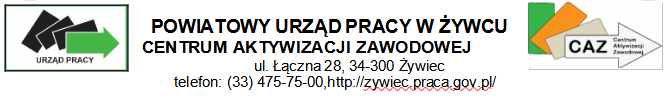 OPINIA DORADCY KLIENTA – w zakresie zgodności wnioskowanego wsparcia z ustaleniami założonymi w indywidualnym planie działań (IPD):
……………………………………………………………………………..........................................……………………………………………………………………………..........................................……………………………………………………………………………..........................................……………………………………………………………………………..........................................……………………………………………………………………………..........................................……………………………………………………………………………..........................................……………………………………………………………………………..........................................……………………………………………………………………………............................................................................................…
/data i podpis doradcy klienta/
Potwierdzenie posiadania środków finansowych
..................….............................…
/data i podpis Głównego Księgowego/

Po rozpatrzeniu wniosku wyrażam/nie wyrażam* zgody na przyznanie wnioskodawcy bonu zasiedleniowego z terminem ważności 30 dni licząc od dnia wydania.

..................................................…
/data i podpis Starosty bądź osoby działającej z jego upoważnienia/

*niepotrzebne skreślićZałącznik nr 1
OŚWIADCZENIA WNIOSKODAWCY:
Oświadczam, że:
zobowiązuję się podjąć zatrudnienie / działalność gospodarczą* i utrzymać je przez okres co najmniej 6 miesięcy 
w związku z podjęciem zatrudnienia lub działalności gospodarczej) wynagrodzenie lub przychód w wysokości co najmniej minimalnego wynagrodzenia za pracę brutto miesięcznie oraz będę podlegał/nie będę podlegał* ubezpieczeniom społecznym,
odległość od miejsca dotychczasowego zamieszkania do miejscowości, w której zamieszkam w związku z podjęciem zatrudnienia lub działalności gospodarczej wynosi co najmniej 80 km lub czas dojazdu do tej miejscowości i powrotu do miejsca dotychczasowego zamieszkania środkami transportu zbiorowego przekracza łącznie co najmniej 3 godziny dziennie,
zobowiązuję się do zwrotu kwoty bonu na zasiedlenie w całości w terminie 30 dni od dnia doręczenia wezwania starosty w przypadku, o którym mowa w art. 66n ust. 5 pkt 1 ustawy 
o promocji zatrudnienia i instytucjach rynku pracy (tekst jednolity Dz. U. z 2023r., poz. 735 
z późn. zm.),
zobowiązuję się do zwrotu kwoty bonu na zasiedlenie proporcjonalnie
 do udokumentowanego okresu pozostawiania w zatrudnieniu lub prowadzenia działalności gospodarczej w terminie 30 dni od dnia doręczenia wezwania Urzędu w przypadku,  
o którym mowa w art. 66n ust. 5 pkt 2 ustawy o promocji zatrudnienia instytucjach rynku pracy (tekst jednolity Dz. U. z 2023r. Poz. 735 z późn. zm.)Załącznik nr 2
OŚWIADCZENIE PRACODAWCY O ZAMIARZE ZATRUDNIENIA OSOBY 
BEZROBOTNEJ
Pełna nazwa pracodawcy…………………………………………..........................................…
Adres siedziby pracodawcy i miejsce prowadzenia działalności gospodarczej, numer telefonu: ………………………………………………………................................................…………………………………………………………………..............................................................
REGON……………………………… NIP …………………………………......................……….
imię i nazwisko oraz stanowisko służbowe osoby uprawnionej do reprezentacji pracodawcy (upoważnienie to musi wynikać z dokumentów rejestrowych podmiotu lub stosownych pełnomocnictw)
…………………………………………………………………………………………………………..
5. Deklarowane stanowisko pracy kwalifikuje się do sektora:
a) zielonej gospodarki *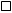 b) cyfrowego 
c) związanego z usługami zdrowotnymi i opiekuńczymi 
d) żadne z powyższych  
Charakterystyka działań podmiotu w ramach ww. obszaru:…………………………………………………………………………………………………………………………………………………………………………………………………………
 * Zielona gospodarka - to taka, której prowadzenie skutkuje poprawą jakości życia człowieka i jednocześnie zmniejszenie zagrożeń dla środowiska naturalnego. Zielona gospodarka jest niskoemisyjna, oszczędna w zużyciu surowców i włączająca społecznie. Zielona gospodarka pobudza wzrost dochodu i zatrudnienia dzięki publicznym i prywatnym  inwestycjom wpływającym na zmniejszenie emisji CO2  i zanieczyszczeń, sprzyja większej efektywności wykorzystania energii i zasobów, a także zachowaniu różnorodności biologicznej i krajobrazowej.
Przedstawiając powyższe informacje oświadczam, że deklaruję zatrudnienie Pana/Pani ……………………………………………………………………………………………... na okres: od ………………………………..………… do ………………………………......………
na stanowisku………………………………………………………………………………………….
miejsce zatrudnienia /adres/................................…………………..........................……………
za wynagrodzeniem miesięcznym …………………..…………….…….. /brutto/ co najmniej 
w wysokości minimalnego wynagrodzenia.

…..................................................................…
(data, podpis i pieczątka osoby uprawnionej do reprezentacji i składania oświadczeń, zgodnie z dokumentem rejestrowym)Zasady przyznania bonu NA ZASIEDLENIE
Bon na zasiedlenie może zostać przyznany w związku z podjęciem przez osobę bezrobotną poza miejscem dotychczasowego zamieszkania zatrudnienia, innej pracy zarobkowej lub działalności gospodarczej, jeżeli:
1. z tytułu ich wykonywania będzie osiągała wynagrodzenie lub przychód w wysokości co najmniej minimalnego wynagrodzenia za pracę brutto miesięcznie oraz będzie podlegała ubezpieczeniom społecznym,
2. odległość od miejsca dotychczasowego zamieszkania do miejscowości, w której osoba bezrobotna zamieszka w związku z podjęciem zatrudnienia, innej pracy zarobkowej lub działalności gospodarczej wynosi co najmniej 80 km lub czas dojazdu do tej miejscowości i powrotu do miejsca dotychczasowego zamieszkania środkami transportu zbiorowego przekracza łącznie co najmniej 3 godziny dziennie,
3. będzie pozostawała w zatrudnieniu, wykonywała inną pracę zarobkową lub będzie prowadziła działalność gospodarczą przez okres co najmniej  6 miesięcy.
Wyżej wymienione przesłanki muszą zostać spełnione łącznie.
Osoba bezrobotna po otrzymaniu bonu jest obowiązana w terminie:
1. do 30 dni od dnia otrzymania bonu na zasiedlenie dostarczyć do powiatowego urzędu pracy dokument potwierdzający podjęcie zatrudnienia, innej pracy zarobkowej lub działalności gospodarczej i oświadczenie o spełnieniu warunku, o którym mowa w pkt 2;
2. do 7 dni, odpowiednio od dnia utraty zatrudnienia, innej pracy zarobkowej lub zaprzestania wykonywania działalności gospodarczej i od dnia podjęcia nowego zatrudnienia, innej pracy zarobkowej lub działalności gospodarczej, przedstawić powiatowemu urzędowi pracy oświadczenie o utracie zatrudnienia, innej pracy zarobkowej lub zaprzestaniu wykonywania działalności gospodarczej i podjęciu nowego zatrudnienia, innej pracy zarobkowej lub działalności gospodarczej oraz oświadczenie o spełnieniu warunku, o którym mowa w pkt 2;
3. do 8 miesięcy od dnia otrzymania bonu na zasiedlenie udokumentować pozostawanie 
w zatrudnieniu, wykonywanie innej pracy zarobkowej lub prowadzenie działalności gospodarczej przez okres  6 miesięcy.
W przypadku niewywiązania się z obowiązków związanych z przyznaniem bonu, o których mowa w:
- pkt 1 i 2 - kwota bonu na zasiedlenie podlega zwrotowi w całości w terminie 30 dni od dnia doręczenia wezwania Starosty.
- pkt 3 - kwota bonu na zasiedlenie podlegać będzie zwrotowi proporcjonalnie 
do udokumentowanego okresu pozostawania w zatrudnieniu, wykonywania innej pracy zarobkowej lub prowadzenia działalności gospodarczej w terminie 30 dni od dnia doręczenia wezwania Starosty.
Bon na zasiedlenie może zostać przyznany na podstawie umowy po uprzednim złożeniu przez osobę bezrobotną wniosku, w wysokości w niej określonej, nie wyższej jednak niż 200% przeciętnego wynagrodzenia za pracę, z przeznaczeniem na pokrycie kosztów zamieszkania.